Wersja 2Narzędziownik: LEKCJE WYCHOWAWCZEEtap edukacyjny:  szkoła podstawowa, klasy 4-8Autorka: Agnieszka BilskaWstępNarzędziownik został przygotowany z myślą o nauczycielach szkół podstawowych (klasy 4-8) poszukujących pomysłów na realizację godziny wychowawczej. Zebrane w materiale propozycje dobrych praktyk i rekomendowanych zasobów pozwalają na prowadzenie nie tylko zajęć zgodnych 
z planem wychowawczym szkoły, ale również na kształtowanie kompetencji kluczowych XXI wieku. Różnorodnie dobrany zasób materiałów, pomysłów, doświadczeń wychowawczyń i wychowawców może posłużyć jako bogate źródło inspiracji. To zbiór starannie wyselekcjonowanych portali, 
e-zasobów przygotowanych przez nauczycieli oraz przykładów dobrych praktyk nauczycielskich, które zostały już przetestowane w pracy z dziećmi.  Polecane portale, e-zasoby i dobre praktyki1.	SpołEd - lekcje wychowawcze Kategoria: rekomendowany e-zasób    Link:  https://centrumcyfrowe.pl/projekty/spoled-lekcja-wychowawcza/Jest to chyba najlepszy obecnie, oddolnie przygotowany przez nauczycieli i nauczycielki, zasób dostępny bezpłatnie w polskiej sieci. Projekt Centrum Cyfrowego był rodzajem hakatonu edukacyjnego, w ramach których grupa nauczycieli praktyków przygotowała ciekawe i oryginalne zasoby do wykorzystania na lekcjach wychowawczych. Należy do nich kalendarz wychowawcy z propozycjami zajęć i aktywności na cały rok szkolnych,  zajęcia z komunikacji, zajęcia mające na celu wspólną organizację przestrzeni szkoły czy też pomysły na wykorzystanie sztuki w pracy wychowawcy.2.	Lekcja z wychowawcą - grupa w serwisie FacebookKategoria: dobra praktyka    Link: https://www.facebook.com/groups/lekcjazwychowawca/Działająca od czterech lat grupa dla wychowawców i wychowawczyń skupia obecnie ponad 30 tysięcy nauczycieli z całej Polski. Zasada jest prosta - grupa jest obszarem dzielenia się doświadczeniem wychowawczym, szukaniem pomysłów na realizację konkretnych tematów, szkolnych akademii oraz wsparcie przy radzeniu sobie z trudnymi problemami wychowawczymi. Administratorki grupy dbają 
o właściwe tagowanie materiałów, co powoduje, że każdy zasób można łatwo znaleźć. 3.	Classroom rules Kategoria:  rekomendowany e-zasóbLink: https://youtu.be/ddvTFgzkS5M To krótki filmik animowany, którego bohaterami są popularne bajkowe Minionki. Na podstawie scenek z udziałem Minionków podawane są podstawowe zasady zachowania dzieci w klasie. Zasady podane są w po angielsku, ale w bardzo krótki, hasłowy sposób oraz ilustrowane wymownymi scenkami, dlatego też filmik można pokazać ze wsparciem nauczyciela nawet młodszym dzieciom, może być on sposobem na rozpoczęcie rozmowy na temat reguł zachowania w szkole i klasie. 4.	Snack Attack Kategoria: rekomendowany e-zasób  Krótka animacja bez dialogów pod tytułem “Snack Attack” porusza problem relacji  międzypokoleniowej i komunikacji interpersonalnej. Może świetnie służyć jako rozmowa o różnicach i różnej perspektywie spojrzenia na innych. Link:https://youtu.be/38y_1EWIE9I 5.	AlikeKategoria: rekomendowany e-zasób Link: https://youtu.be/kQjtK32mGJQ “Alike” to krótka animacja bez dialogów, która może być elementem lekcji na temat relacji, oczekiwań rodziców wobec dzieci, znaczenia pasji w życiu, wyzwań dorosłości  czy też określania własnych  talentów i mocnych stron.6.	Prezent Kategoria: rekomendowany e-zasób   Link: https://www.youtube.com/watch?v=WjqiU5FgsYcAnimacja “Prezent” przedstawia historię chłopca, który dostaje zaskakujący prezent. Prosta historia może być uzupełnieniem takich tematów jak nadużywanie gier, niepełnosprawność, przyjaźń czy przełamywanie lodów. Filmik dostępny jest z polskimi napisami.7. 	Atrakcyjne  godziny wychowawcze Link: https://wklasie.uniwersytetdzieci.pl/aktualnosci/atrakcyjne-godziny-wychowawcze-plan-na-caly-rok-szkolnyKategoria: scenariusze lekcjiNa stronie programu Uniwersytet Dzieci można znaleźć przygotowany na każdy miesiąc scenariusz ciekawych lekcji wychowawczych, rozwijających kompetencje społeczne dzieci. Do zajęć dołączony jest bogaty zestaw materiałów: filmy, materiały do wydrukowania, szablony. Scenariusze dostępne są za darmo dla nauczycieli i nauczycielek po aktywowaniu bezpłatnego konta w serwisie. 8. 	Emocje - kolekcja Wakelet Kategoria: rekomendowany e-zasób  Link: https://wakelet.com/wake/BwP1pVIqxRDyDT82dQfgeKolekcja Wakelet autorstwa nauczycielki i skechnoterki Barbary Grzelak pomyślana jest jako kompletna lekcja wychowawcza na temat emocji. W kolekcji umieszone są filmiki, autorskie notatki wizualne oraz teksty naukowe i ćwiczenia. Na końcu znajduje się też zadanie projektowe, które może być realizowane 
w ramach lekcji lub jako zadanie domowe. 9.  Biuro uczuć  znalezionych Kategoria: scenariusz lekcji/ rekomendowany e-zasób Link: http://www.superbelfrzy.edu.pl/pomyslodajnia/biuro-uczuc-znalezionych-kreatywne-pomysly-na-lekcje-nie-tylko-wychowawcze/Wpis Oktawii Gorzeńskiej na blogu superbelfrzy.pl to gotowy zestaw pomysłów do zrealizowania na lekcji wychowawczej o uczuciach i emocjach  w oparciu o krótką animację “Biuro uczuć znalezionych”. Autorka dołącza do wpisu link do filmiku oraz materiałów anglojęzycznych dla zainteresowanych.10.	Gry i zabawy Kategoria: rekomendowany e-zasób Link: https://gryzabawy.pl/“Gry i zabawy” to portal edukacyjny, na którym można znaleźć przykłady prostych gier i zabaw z dziećmi. Zasoby są uporządkowane według takich kategorii jak: integracja, koncentracja, podział na grupy, poznajmy się, praca w grupie, rozładowanie energii i współzawodnictwo. Prezentowane pomysły mogą być inspiracją do tego typu aktywności zarówno na lekcjach w szkole, jak i na wycieczkach, koloniach,  obozach itp. 11. 	ClassDojoKategoria: aplikacja do zarządzania klasąLink: www.classdojo.comNarzędzie sprzyjające tworzeniu pozytywnej kultury pracy poprzez wzmacnianie uczniów w realizacji właściwych zachowań i prezentowaniu pozytywnych postaw. Nauczyciel/nauczycielka, wykorzystując intuicyjne narzędzie, tworzy klasę oraz system wartości, które będą punktowane. Uczniowie otrzymują przestrzeń do tworzenia swojego portfolio. Aplikacja umożliwia także kontakt z rodzicami, szybką wymianę informacji czy dzielenie się ważnymi chwilami z życia klasy.12. 	DaylioKategoria: aplikacja na urządzenia mobilneLink: https://daylio.net/ Urządzenia mobilne stały się atrybutem młodego pokolenia. Daylio to aplikacja, rodzaj osobistego dziennika, pozwalająca na prezentowanie  informacji o swoich nastrojach i codziennych zajęciach za pomocą prostych ikonek. Dzieci i młodzież nawiązują za ich pośrednictwem kontakty, podtrzymują relacje. Telefon może stać się także narzędziem wspierającym pobudzanie do refleksji nad codzienną rutyną, rytmem tygodnia. Ułatwia śledzenie zmian nastroju, czy regularności w realizacji postawionych sobie celów.  PodsumowanieRekomendowane e-zasoby i praktyki są wysoko cenione w środowisku nauczycieli: wychowawców, tutorów i mentorów.. Zasoby zaprezentowane  w narzędziowniku są dostępne bez opłat, umożliwiają dostosowanie do indywidualnych potrzeb  i możliwości uczniów, w tym uczniów o specjalnych potrzebach edukacyjnych. Proponowane zestawienie zostało przetestowane przez praktyków, w tym przez członków opiniotwórczej grupy SuperBelfrzy RP. Proponowane narzędzia TIK mogą stanowić uzupełnienie warsztatu nowoczesnego wychowawcy/nowoczesnej wychowawczyni.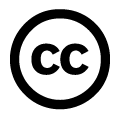 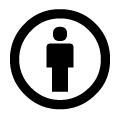 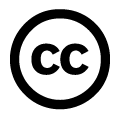 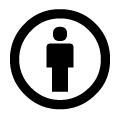 